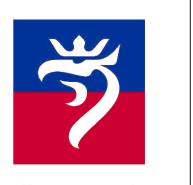 Szczecin, 2024-06-    Znak sprawy: WOŚr-VIII.271.7.2024.JMDotyczy: wykonania opracowania, pn.: „Program rewaloryzacji Parku im. Stefana Żeromskiego – cześć I”Zapytanie ofertoweZamawiający:Gmina Miasto Szczecin, Wydział Ochrony Środowiskapl. Armii Krajowej 1, 70-456 SzczecinNIP: 854-030-94-10Przedmiot zamówieniaPrzedmiotem zamówienia jest wykonanie opracowania, pn.: „Program rewaloryzacji Parku im. Stefana Żeromskiego – część I”, obejmującego opisanie stanu istniejącego oraz przeprowadzenie analiz, waloryzacji parku i wytycznych do działań konserwatorskich na terenie obiektu.Opis przedmiotu zamówieniaPrzedmiotem zamówienia jest opisanie i przedstawienie graficzne stanu istniejącego Parku im. Stefana Żeromskiego, Placu Adama Mickiewicza i Placu Praw Kobiet w Szczecinie oraz przeprowadzenie kwerendy źródłowej, analiz i waloryzacji obiektu oraz sformułowanie wytycznych do dalszych działań konserwatorskich.Opracowaniem należy objąć teren Parku im. Stefana Żeromskiego, Placu Adama Mickiewicza, Placu Praw Kobiet wraz z przyległymi do nich pasami zieleni pasów drogowych. Zakres opracowania został szczegółowo opisany w Załączniku nr 1 do niniejszego zapytania ofertowego.Przedmiot zamówienia obejmuje sporządzenie studialnej części programu rewaloryzacji parku, która stanowiła będzie podstawę opracowania koncepcyjnej i projektowej części ww. programu.Szczegółowy opis przedmiotu zamówienia (OPZ) został zamieszczony w Załączniku nr 2 do niniejszego zapytania ofertowego.Termin realizacji przedmiotu umowyTermin realizacji przedmiotu umowy – 120 dni kalendarzowych od dnia zawarcia umowy.Za realizację przedmiotu umowy w terminie uznaje się przekazanie Zamawiającemu, kompletnego egzemplarza opracowania będącego przedmiotem umowy.Warunki udziału w postępowaniuWarunkiem udziału w postępowaniu jest dysponowanie:co najmniej jedną osobą, która ukończyła studia drugiego stopnia lub jednolite studia magisterskie, w zakresie konserwacji i restauracji dzieł sztuki lub konserwacji zabytków oraz która po rozpoczęciu studiów drugiego stopnia lub po zaliczeniu szóstego semestru jednolitych studiów magisterskich przez co najmniej 9 miesięcy brała udział w badaniach konserwatorskich, prowadzonych przy zabytkach wpisanych do rejestru, inwentarza muzeum będącego instytucją kultury lub zaliczanych do jednej z kategorii, o których mowa w art. 14a ust. 2. ustawy o ochronie zabytków i opiece nad zabytkami, która kierować będzie realizacją przedmiotu zamówienia;co najmniej jedną osobą, posiadającą wykształcenie wyższe oraz tytuł magistra inżyniera lub inżyniera, uzyskany na kierunku przyrodniczym lub budowlanym, która posiada doświadczenie w opracowaniu co najmniej dwóch programów prac konserwatorskich dla parków, ogrodów, cmentarzy lub innych terenów zieleni wpisanych do rejestru zabytków lub na Listę Skarbów Dziedzictwa.Termin i miejsce składania ofertyOfertę należy złożyć w nieprzekraczalnym terminie do dnia …………………….Forma ofertyOfertę w wersji elektronicznej (podpisany przez osobę upoważnioną skan oferty) należy przesłać na adres wosr@um.szczecin.pl.Oferta złożona po terminie składania ofert, określonym w punkcie 6, nie będzie rozpatrywana.Na ofertę składają się: wypełniony formularz ofertowy – zgodny z zał. nr 3 do zapytania ofertowego,podpisana Klauzula RODO – załącznik 4.podpisane oświadczenie o niepodleganiu wykluczeniu – załącznik nr 6.W przypadku, gdy oferta złożona w terminie określonym w pkt 6 nie będzie zawierać dokumentów, o których mowa w zapytaniu ofertowym bądź wymagane dokumenty, zawierać będą błędy lub załączone pełnomocnictwa będą posiadały wady, oferta ta podlega odrzuceniu.Oferta musi być podpisana przez osoby upoważnione do składania oświadczeń woli 
w imieniu Oferenta. Upoważnienie do podpisania oferty musi być dołączone do oferty w oryginale lub kopii poświadczonej za zgodność z oryginałem przez notariusza, o ile nie wynika ono z innych dokumentów załączonych przez wykonawcę.Oferta musi być sporządzona w języku polskim. Jeżeli któryś z wymaganych dokumentów składanych przez Oferenta jest sporządzony w języku obcym, dokument taki należy złożyć wraz z tłumaczeniem na język polski. Dokumenty sporządzone w języku obcym bez wymaganych tłumaczeń nie będą brane pod uwagę.Zaleca się, aby wszystkie strony oferty były ponumerowane. Ponadto, wszelkie miejsca, 
w których Oferent naniósł zmiany, muszą być przez niego parafowane.Oferent składa tylko jedną ofertę.Oferent ponosi wszelkie koszty związane z przygotowaniem i złożeniem oferty.Wybór ofertyNajkorzystniejsza oferta zostanie wybrana na podstawie wyłącznie kryterium cenowego, tj. ceny brutto oferty za realizację poszczególnych części przedmiotu zamówienia - 100%. Osoby do kontaktu W sprawie przedmiotu zamówienia na etapie składania ofert osobą wyznaczoną do kontaktu jest p. Joanna Markowska, tel. 91 4802032, e-mail: jlukasie@um.szczecin.plPozostałe postanowieniaZamawiający zastrzega sobie prawo do unieważnienia prowadzonego postępowania w każdej chwili, bez podania przyczyny.Zamawiający zastrzega sobie prawo do negocjacji ceny ofertowej.Zamawiający zastrzega sobie prawo do odpowiedzi tylko na jedną ofertę, która zostanie uznana za najkorzystniejszą.Oferent, którego oferta zostanie uznana za najkorzystniejszą, przyjmuje warunki realizacji zamówienia określone w niniejszym zapytaniu ofertowym oraz w załącznikach do tego zapytania i zobowiązuje się do zawarcia umowy z Zamawiającymi według wzoru umowy dołączonego do zapytania, w miejscu i terminie określonym przez Zamawiającego.Oferent, którego oferta zostanie uznana za najkorzystniejszą, pozostaje związany ofertą z Zamawiającym w terminie 30 dni kalendarzowych.Załączniki:Załącznik 1 – Zakres opracowania – mapa poglądowaZałącznik 2 – Opis przedmiotu zamówienia (OPZ)Załącznik 3 – Formularz ofertowyZałącznik 4 – Klauzula informacyjna RODOZałącznik 5 – Oświadczenie o niepodleganiu wykluczeniuZałącznik 6 – Projekt umowy